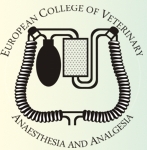 Instructions to ECVAA Diplomates: Re-evaluation of Diplomate status is required every 5 years.The deadline for submission of this form is 1st May.  It should be completed in full, signed and saved as a pdf.  The pdf should contain all evidence required for re-evaluation (including confirmation of acceptance of examination questions). Submit the pdf, via your personal profile on the ECVAA website. Please note it is only possible to submit one pdf.Name		Qualifications		Professional Address	e-mail			Date of first registration as DipECVAA	Section A:Statement of continuing activity in the field of Veterinary Anaesthesia, Analgesia and/or Intensive CareI hereby certify that during the last 5 years:I have / have not practised the speciality of veterinary anaesthesia, analgesia and/or intensive care for at least 60 % of normal working time (i.e. more than 24 hours a week).I have / have not attended adequate ECVAA general meetings for recertification (at least 1 meeting per 3 years).  [Not mandatory for ACVAA diplomates acting as Resident supervisor, nor for first certification of ACVAA diplomates applying for temporary ECVAA diplomate status]I have / have not undertaken at least 90 hours (18 hours a year) of continuing education in the subject of veterinary anaesthesia, analgesia or intensive care, or in related subjects. I am / am not a certified/non-certified Diplomate of another College of the EBVS (besides ECVAA)I wish / do not wish to be registered by the EBVS as a European Veterinary Specialist in Anaesthesia and AnalgesiaPlease provide details for items 2 and 3 by combining them with this form as a pdf.I agree to be bound by the ECVAA constitution and follow the Policies and Procedures made under it. I will conduct myself in a professional manner to uphold the reputation and standing of the ECVAA. Signature						DateSection BEvidence of continued activity advancing the subject of veterinary anaesthesia, analgesia and/or intensive careDiplomates are expected to have a minimum of 100 points distributed over the last 5-year period.Submit evidence according to the table below. Please contact the ECVAA Secretary if you are in doubt regarding the activities that can be used towards recertification.By signing this document, you agree to your information being used as per the ECVAA Privacy Policy, which is available at www.ecvaa.org. If you do not agree with this Privacy Policy, please contact the ECVAA Secretary: ecvaa.secretary@gmail.com.PointsCalculated TotalPublications related to veterinary anaesthesia, analgesia and/or intensive care in internationally refereed journalsPublications related to veterinary anaesthesia, analgesia and/or intensive care in internationally refereed journalsPublications related to veterinary anaesthesia, analgesia and/or intensive care in internationally refereed journalsPublications related to veterinary anaesthesia, analgesia and/or intensive care in internationally refereed journalsPublished thesis (PhD or similar)	Published thesis (PhD or similar)	20Book Chapter					Book Chapter					15Original research paper (1st, 2nd, or last author)	Original research paper (1st, 2nd, or last author)	15Original research paper (other than 1st, 2nd, or last author)	Original research paper (other than 1st, 2nd, or last author)	10Review article/case report (1st author)			 Review article/case report (1st author)			 5Non-refereed CPD article/review paper 1st authorNon-refereed CPD article/review paper 1st author5Total points section 1Total points section 1(max. 40 points)=Presentations related to veterinary anaesthesia, analgesia and/or intensive carePresentations related to veterinary anaesthesia, analgesia and/or intensive carePresentations related to veterinary anaesthesia, analgesia and/or intensive carePresentations related to veterinary anaesthesia, analgesia and/or intensive careMain speaker at CPD presentation to specialistsMain speaker at CPD presentation to specialistsMain speaker at CPD presentation to specialistsMain speaker at CPD presentation to specialistsAt an international meeting		At an international meeting		15/presentationAt a national meeting or on an online course	At a national meeting or on an online course	10/presentationMain speaker at CPD directed to non specialists (residents, veterinary surgeons, nurses, technicians)Main speaker at CPD directed to non specialists (residents, veterinary surgeons, nurses, technicians)Main speaker at CPD directed to non specialists (residents, veterinary surgeons, nurses, technicians)Main speaker at CPD directed to non specialists (residents, veterinary surgeons, nurses, technicians)At an international meeting	At an international meeting	10/presentationAt national meeting	At national meeting	5/presentationPresentation of scientific abstract or first author on scientific abstractPresentation of scientific abstract or first author on scientific abstractPresentation of scientific abstract or first author on scientific abstractPresentation of scientific abstract or first author on scientific abstractAt international meeting	At international meeting	10/presentationAt national meeting	At national meeting	5/presentationCo-authorship of scientific abstract or first author on a posterCo-authorship of scientific abstract or first author on a posterCo-authorship of scientific abstract or first author on a posterCo-authorship of scientific abstract or first author on a posterInternational meetingInternational meeting5/presentationNational meetingNational meeting2/presentationTotal points section 2Total points section 2(max. 40 points)=Attendance at congress/meeting/continuing educationAttendance at congress/meeting/continuing educationAttendance at congress/meeting/continuing educationAttendance at congress/meeting/continuing educationRelated to veterinary anaesthesia, analgesia and / or intensive care Related to veterinary anaesthesia, analgesia and / or intensive care Related to veterinary anaesthesia, analgesia and / or intensive care National meeting	National meeting	3/half dayInternational meeting  International meeting  6/half day Related to human anaesthesia, analgesia and / or intensive care Related to human anaesthesia, analgesia and / or intensive care Related to human anaesthesia, analgesia and / or intensive careNational meeting		National meeting		3/half dayInternational meeting	International meeting	6/half dayRelated to laboratory animal medicine or veterinary medicineRelated to laboratory animal medicine or veterinary medicineNational meeting	National meeting	2/half dayInternational meeting	 International meeting	 4/half day Attendance at online continuing education courses related to anaesthesia, analgesia, intensive care Attendance at online continuing education courses related to anaesthesia, analgesia, intensive care2/hour Attendance at specialist courses related to anaesthesia, analgesia, intensive care Attendance at specialist courses related to anaesthesia, analgesia, intensive care4/half dayTotal points section 3Total points section 3(max. 60 points)=Supervision Supervision Supervision Supervision ECVAA resident (standard or alternative) Main supervisor	8/year/resident8/year/residentECVAA resident (standard or alternative) Co- supervisor	4/year/resident4/year/residentResearch student for PhD or similar	 6/year/student6/year/studentTeaching and training of visiting residents2/resident2/residentTotal points section 4(max. 40 points)(max. 40 points)=Administrative tasks Administrative tasks Administrative tasks Administrative tasks ECVAA Committee work	6/year6/yearVAA editorial Board	4/year4/yearAVA Committee/Subcommittee work	  4/year4/yearReviewer of scientific papers for VAA17/paper7/paperReviewer of scientific papers for other journals1	7/paper7/paperOrganising committee of AVA/WCVA meeting15/meeting15/meetingOrganisation of other veterinary anaesthesia related meetings10/meeting10/meetingEthical Committee work10/year10/yearCorrecting exams/reviewing case reports for credentials4/year4/year Serving as examiner in oral exams4/year4/year1 For each reviewed paper, provide Journal and Manuscript ID number (no title)1 For each reviewed paper, provide Journal and Manuscript ID number (no title)1 For each reviewed paper, provide Journal and Manuscript ID number (no title)1 For each reviewed paper, provide Journal and Manuscript ID number (no title)Total points section 5(max 40 points)(max 40 points)=Providing approved exam questions (NOT MANDATORY FOR ACVAA DIPLOMATES ACTING AS RESIDENT SUPERVISOR)Providing approved exam questions (NOT MANDATORY FOR ACVAA DIPLOMATES ACTING AS RESIDENT SUPERVISOR)Providing approved exam questions (NOT MANDATORY FOR ACVAA DIPLOMATES ACTING AS RESIDENT SUPERVISOR)MANDATORYmin 10 pointsApproved multiple choice questions2/question2/questionApproved short answer questions2/question2/questionApproved essay questions4/question4/questionApproved practical (oral) question           [max 1 question / 2 points]2/question2/questionTotal points section 6(max 30 points)(max 30 points)=Other Other Other Other The Executive Committee can consider other evidence of the Diplomate’s contribution to the subject of Veterinary anaesthesia, analgesia and / or intensive care (including organisation of meetings, reports for pharmaceutical companies, committee-tasks of other related organizations, training and teaching of veterinary interns etc…). Please list below7.17.27.37.47.57.6Total points section 7(max 40 points)(max 40 points)=Please provide, as an attachment, details about point allocation (i.e. list papers published, presentations given, CPD attendance records, exam questions submitted/approved etc)Total PointsTotal Points=